§1668.  The conference -- Article III1.  New England State Police Administrators' Conference.  There is established the "New England State Police Administrators' Conference", in this chapter called the "conference", to be composed of the administrative head of the state police department of each party state.[PL 1965, c. 435 (NEW).]2.  Alternates.  If authorized by the laws of the applicable party state, the administrative head of the state police department of a party state may provide for the discharge of the duties of office and the performance of the functions of office on the conference, for periods that may not exceed 15 days, by an alternate. An alternate is not entitled to serve unless notification of the alternate's identity and appointment has been given to the conference in a form as required by the conference.[RR 2023, c. 1, Pt. C, §47 (COR).]3.  Selection of alternates.  An alternate serving pursuant to subsection 2 shall be selected only from among the officers and employees of the state police department, the head of which such alternate is to represent.[PL 1965, c. 435 (NEW).]4.  Vote.  The members of the conference shall be entitled to one vote each. No action of the conference shall be binding unless taken at a meeting at which a majority of the total number of votes on the conference are cast in favor thereof. Action of the conference shall be only at a meeting at which a majority of the members of the conference, or their alternates, are present.[PL 1965, c. 435 (NEW).]5.  Seal.  The conference shall have a seal.[PL 1965, c. 435 (NEW).]6.  Officers.  The conference shall elect annually from among its members a chair, who is not eligible for a 2nd term immediately following a term served, a vice-chair and a treasurer. The conference shall appoint an executive secretary and fix the duties and compensation for that office. The executive secretary serves at the pleasure of the conference and together with the treasurer must be bonded in an amount determined by the conference. The executive secretary also serves as general secretary of the conference.[RR 2023, c. 1, Pt. C, §48 (COR).]7.  Personnel.  Irrespective of the civil service, personnel or other merit system laws of any of the party states, the executive secretary, subject to the direction of the conference, shall appoint, remove or discharge such personnel as may be necessary for the performance of the conference functions and shall fix the duties and compensation of such personnel.[PL 1965, c. 435 (NEW).]8.  Employee benefits.  The conference may establish and maintain independently or in conjunction with any one or more of the party states, a suitable retirement system for its full-time employees. Employees of the conference shall be eligible for social security coverage in respect of old age and survivor's insurance, provided that the conference takes such steps as may be necessary pursuant to the laws of the United States, to participate in such program of insurance as a governmental agency or unit. The conference may establish and maintain or participate in such additional programs of employee benefits as may be appropriate. Employment by the conference of a retired officer or employee of a party state shall not affect the pension or other retirement-connected benefits paid to such officer or employee by a party state.[PL 1965, c. 435 (NEW).]9.  Utilization of services.  The conference may borrow, accept or contract for the services of personnel from any party state, the United States, or any subdivision or agency of the aforementioned governments, or from any agency of 2 or more of the party states or their subdivisions.[PL 1965, c. 435 (NEW).]10.  Acceptance of aid.  The conference may accept for any of its purposes and functions under this compact any and all donations, grants of money, equipment, supplies, materials and services, conditional or otherwise, from any state, the United States or any other governmental agency, or from any person, firm or corporation and may receive, utilize and dispose of the same. The conference shall publish in its annual report the terms, conditions, character and amount of any resources accepted by it pursuant hereto together with the identity of the donor.[PL 1965, c. 435 (NEW).]11.  Facilities.  The conference may establish and maintain such facilities as may be necessary for the transacting of its business. The conference may acquire, hold and convey real and personal property and any interest therein.[PL 1965, c. 435 (NEW).]12.  Bylaws.  The conference shall adopt bylaws for the conduct of its business and shall have the power to amend and rescind these bylaws. The conference shall publish its bylaws in convenient form and shall file a copy thereof and a copy of any amendment thereto, with the appropriate agency or officer in each of the party states. The bylaws shall provide for appropriate notice to the conference members of all conference meetings.[PL 1965, c. 435 (NEW).]13.  Annual report.  The conference annually shall make to the governor and legislature of each party state a report covering the activities of the conference for the preceding year, and embodying such recommendations as may have been issued by the conference. The conference may make such additional reports as it may deem desirable.[PL 1965, c. 435 (NEW).]SECTION HISTORYPL 1965, c. 435 (NEW). RR 2023, c. 1, Pt. C, §§47, 48 (COR). The State of Maine claims a copyright in its codified statutes. If you intend to republish this material, we require that you include the following disclaimer in your publication:All copyrights and other rights to statutory text are reserved by the State of Maine. The text included in this publication reflects changes made through the First Regular and First Special Session of the 131st Maine Legislature and is current through November 1. 2023
                    . The text is subject to change without notice. It is a version that has not been officially certified by the Secretary of State. Refer to the Maine Revised Statutes Annotated and supplements for certified text.
                The Office of the Revisor of Statutes also requests that you send us one copy of any statutory publication you may produce. Our goal is not to restrict publishing activity, but to keep track of who is publishing what, to identify any needless duplication and to preserve the State's copyright rights.PLEASE NOTE: The Revisor's Office cannot perform research for or provide legal advice or interpretation of Maine law to the public. If you need legal assistance, please contact a qualified attorney.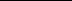 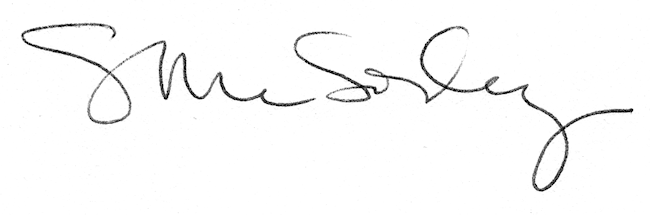 